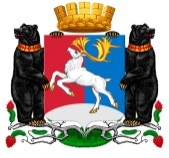 Камчатский крайАдминистрация городского округа «поселок Палана»ПОСТАНОВЛЕНИЕ___________№ __________В соответствии с Федеральным законом от 29 декабря 2012 года № 273-ФЗ «Об образовании в Российской Федерации», в целях повышения эффективности управления муниципальной системой образования и приведения нормативной базы, регулирующей решение вопросов в сфере образования, в соответствие действующему законодательству, в целях установления порядка обеспечения эксплуатации зданий и сооружений, организации контроля за содержанием их в исправном состоянии.	АДМИНИСТРАЦИЯ ПОСТАНОВЛЯЕТ:         1. Утвердить Положение об осуществлении деятельности рабочей группы по определению технического состояния и безопасности эксплуатации зданий муниципальных образовательных учреждений городского округа «поселок Палана»          2.  Контроль исполнения настоящего постановления возложить на начальника отдела образования, социальной защиты, культуры и спорта Администрации городского округа «поселок Палана».Временно исполняющий полномочия Главы городского округа «поселок Палана»                                                                     А.А. УльяновПриложениек постановлению Администрациигородского округа «поселок Палана»                                                                                                                            _______№ _______ПОЛОЖЕНИЕоб осуществлении деятельностирабочей группы по определению технического состояния и безопасности эксплуатации зданий муниципальных образовательных учреждений городского округа «поселок Палана»                                    1. Общие положенияНастоящее Положение определяет назначение, основные задачи, обязанности и полномочия, а также порядок функционирования рабочей группы по определению технического состояния и безопасности эксплуатации зданий образовательных учреждений городского округа «поселок Палана» (далее - рабочая группа).1.2. В своей деятельности рабочая группа руководствуется Конституцией Российской Федерации, федеральными законами и иными нормативными правовыми актами Российской Федерации, Уставом муниципального образования городской округ «поселок Палана», законами и иными нормативными правовыми актами Камчатского края и муниципального образования городской округ «поселок Палана», а также настоящим Положением.1.3. Рабочая группа создана с целью осуществления осмотра, сбора материала, составления Актов осмотра технического состояния и безопасности эксплуатации зданий образовательных учреждений городского округа «поселок Палана» (далее – Учреждений). Решение о проведении инструментального контроля технического состояния и безопасности эксплуатации зданий Учреждений осуществляется Межведомственной комиссией по определению технического состояния и безопасности эксплуатации зданий образовательных организаций в Камчатском крае на основании актов рабочей группы.2. Основные задачи и функции рабочей группы2.1. Основными задачами рабочей группы являются:1) осмотр, сбор материала, составление Актов осмотра технического состояния и безопасности эксплуатации зданий Учреждений;2) направление в Межведомственную Комиссию Камчатского края предложений и решений рабочей группы;3) обеспечение согласованных действий с Межведомственной Комиссией Камчатского края при решении вопросов в области определения технического состояния и безопасности эксплуатации зданий Учреждений.3. Права и организационные основы деятельности Рабочей группы3.1. Рабочая группа имеет право:1) осуществлять непосредственное проведение мероприятий по осмотру технического состояния и безопасности эксплуатации зданий Учреждений;2) запрашивать и получать у руководителей Учреждений и организаций материалы, необходимые для выполнения возложенных на рабочую группу задач;3) направлять в Межведомственную Комиссию Камчатского края предложения по проведению инструментального обследования технического состояния зданий Учреждений.3.2. Основными формами работы рабочей группы являются:1) осмотр Учреждений и составление Актов осмотра в ходе проверок;2) проведение заседаний.3.3. Состав рабочей группы утверждается распоряжением Администрации городского округа «поселок Палана». В состав рабочей группы входят председатель, заместитель председателя, секретарь рабочей группы и члены рабочей группы. 3.4. Рабочая группа осуществляет свою работу в соответствии с планом работы на год, принимаемым на заседании рабочей группы и утверждаемым ее председателем. Внесенные изменения в план работы рабочей группы по предложениям председателя, заместителя председателя и членов рабочей группы утверждаются на заседании рабочей группы.Заседания рабочей группы проводятся не реже одного раза в год.Заседания рабочей группы проводит ее председатель или в его отсутствие и по его поручению его заместитель.Состав участников в заседаниях рабочей группы определяет председатель рабочей группы исходя из характера рассматриваемых вопросов.Проект решения заседания рабочей группы доводится до ее членов предварительно или на заседании рабочей группы в зависимости от характера рассматриваемого вопроса. Предложения в решение рабочей группы вносятся в процессе обсуждения рассматриваемых вопросов.3.5. Решения рабочей группы принимаются простым большинством голосов присутствующих на заседании членов рабочей группы.              Решения рабочей группы оформляются протоколами, которые подписываются председателем рабочей группы или его заместителем, председательствующим на заседании и секретарем рабочей группы Об утверждении Положения об осуществлении деятельности рабочей группы по определению технического состояния и безопасности эксплуатации зданий муниципальных образовательных учреждений городского  округа «поселок Палана», 